Konstruktion hallituksen kokous 11/2022 				Aika: 13.12.2022 kello 18 Paikka: Alexandria, 329 1. Kokouksen avaaminen Avataan kokous klo 18:03.2. Kokouksen laillisuuden ja päätösvaltaisuuden toteaminen Julia AroHenna VättöStella SjögrenOtto KarpofTopi RiihimäkiSaara KorhonenPilvi BlomEveliina JussilaNoora TirkkonenInka SarikkaJoonas JuvaniEevi TiihonenKokous on lainmukainen ja päätösvaltainen.3. Edellisen kokouksen pöytäkirjan hyväksyminenPöytäkirjat: 10/22 ja Syyskokous.Hyväksytään edellisten kokousten pöytäkirjat.
4. Esityslistan hyväksyminen kokouksen työjärjestykseksi Lisätään kohdat:19.1 Alina sali7.1 Päätoimittajat5. Konstruktio ry 5.1 Pestitestamentit ja uuden hallituksen perehdytys Deadline ToKe’ille ja pestitestamenteille on 18.12.Hallituslaiset voivat lukea edellisvuosien toimintakertomuksia ja testamentteja, jos tarvitsee ottaa mallia. Tapahtumista pitää lisätä myös osallistujamäärät ToKeihin.21.1. uuden hallituksen perehdytys. Puheenjohtajisto ja taloudenhoitajat tapaavat jo ennen tätä. Muutkin saavat pitää perehdytyksen jo ennen 21.1, jos tarve.Kerrattiin myös yhdessä mikä pestitestamentti on.5.2 Konstrun collegetCollegepaitoja on edelleen varastossa. Harkittu paitojen myymistä IG kautta, mutta tämä ei välttämättä ole järkevää juuri ennen joululomaa. Otetaan paidat mukaan ainakin perehdytykseen mukaan, loput jäävät sitten seuraavaa hallitusta varten.
5.3 Konstruktion vuosijuhlat 2023 KE 21.12. klo 18 vujutoimikunta kokoustaa. Uudelle hallitukselle laitettu viestiä aiheesta.6. Talousasiat 6.1 Taloustilanne Taloudenhoitaja välitti tiedon Julia Arolle: taloudentilanne on vakaa.6.2 Kulukorvaukset Taloudenhoitaja on pyytänyt Julia Aroa muistuttamaan, että kulukorvaukset haettava 2022 puolella. Sen jälkeen kulukorvauksia ei voi enää hakea tältä vuodelta.7. Diskurssi-lehti7.1 PäätoimittajatPäätoimittajaa haetaan sosiaalisen median kautta. Hakuun liittyvät materiaalit ovat nykyisen toimituksen vastuulla, ja Konstruktio avustaa haun markkinoimisessa.
 8. Yhdenvertaisuus 8.1 Menneet tapahtumat Käsiteltiin menneisiin tapahtumiin liittyviä yhdenvertaisuusasioita.9. Ympäristö Ei kokoukseen tuotavaa.10. Viestintä Laitetaan kuvat sosiaaliseen mediaan kaverisitseiltä piakkoin. Eevi jakanut ottamiaan kuvia Tapahtumat kanavalle. Henna editoinut muutaman kuvan, joista nimet blurrattu näkyvistä plassikorteista.11. Työelämä Työelämätapahtuma yhdessä Kumouksen ja YKAn kanssa onnistui hyvin. 12. Suhdeasiat Ei kokoukseen tuotavaa.13. Opintoasiat Ei kokoukseen tuotavaa.14. Tapahtumat 14.1 Pikkulaskiainen Aiheesta tullut 2 sähköpostia, jotka laitettu Tapahtumat kanavalle. Myös pikkulaskiaisen markkinointimateriaalit laitettu Viestintä kanavalle. Muita materiaaleja ei saa käyttää markkinoinnissa.Lipunmyynnistä vastuuseen vuoden 2023 hallitus. Liput lähetetään vielä Henna Vätölle tammikuussa, ja Henna välittää liput hallitukselle. Lasku lähetetään Hennalle joulukuun aikana. Henna selvittänyt asiaa taloudenhoitajan kanssa, ja välittää laskun hänelle, kun se saapuu.15. Fuksi- ja tuutoriasiat Ei kokoukseen tuotavaa.16. Kansainvälisyys Vaihtoviikot somessa onnistuneet hyvin.17. Kulttuuri Ei kokoukseen tuotavaa.18. Urheilu Ei kokoukseen tuotavaa.19. Tilat19.1 Alina Sali
Alina salin varatut vuorot:13.3. ja 16.4.20. Muut esille tulevat asiat - Selvitettiin palautelomakkeiden tilannetta.- Uudella Ylioppilastalolla on tuotteita, jotka eivät mahdu kaappiin. Hävitetään vanhentuneet. Selvitetään muiden ylimääräisten tilannetta. Vuoden 2022 hallituksen kodeissa säilytyksessä olevat tavarat toimitetaan Uudelle.21. Seuraavan kokouksen ajankohta Ei seuraavia kokouksia tällä hallituskokoonpanolla.22. Kokouksen päättäminen Päätetään kokous klo 19:10.Allekirjoitukset: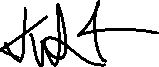 Varapuheenjohtaja, Julia Aro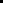 Sihteeri, Henna Vättö